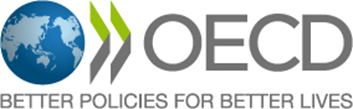 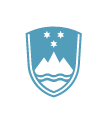 Prispevek OECD Nacionalnih kontaktnih točk k odgovornemu poslovnem ravnanju19. maj 2022, od 12:00 do 13:00 Dogodek bo potekal v hibridni obliki  v angleščini. Za udeležbo preko spleta se prijavite po e-pošti  jan.sitar@gov.si
Moderator : Jan Sitar, koordinator NKT SlovenijaEmily Halstead, analitik, sekretariat OECDJoseph Donahue, uradnik za zunanje zadeve, NKT ZDAMario Micelli, zvezno ministrstvo za digitalne in gospodarske zadeve, avstrijska NKT,Viktória Füzesi, strokovna svetovalka, Ministrstvo za finance, madžarska NKT.Agenda ( trajanje 1h):
Uvodna beseda : Jan Sitar, NKT SlovenijaPredstavitev mehanizma NCP : Emily Halstead, sekretariat OECDPregled mehanizma NKT na splošno, vključno z njegovim dvojnim mandatom za promocijo smernic za večnacionalna podjetja in delovanje kot zunajsodni pritožbeni mehanizem. Dodaten poudarek na strokovnih pregledih NKT za krepitev kompetenc.Predstavitev NCP Slovenije : Jan Sitar, NKT SlovenijaNacionalni akcijski načrti za odgovorno poslovno ravnanje: Kako sodelovati z NKT: Joseph Donahue, NKT ZDANacionalni akcijski načrt za odgovorno poslovno ravnanje je močno orodje za vlade, da ocenijo napredek, določijo prednostne naloge, uskladijo ukrepe in sporočijo pričakovanja glede odgovornega poslovnega ravnanja ter poslovanja in vprašanja človekovih pravic. Obvezen skrbni pregled : Mario Micelli, avstrijska NKTSkrbni pregled je revolucionarni koncept, ki je bil leta 2011 napisan skladno z načeli Združenih narodov in smernic OECD za mednarodne družbe. Več kot deset let kasneje je vse več držav uvedlo pravila za odgovorno poslovanje. Na ravni EU potekajo razprave o uvedbi skrbnega pregleda podjetij glede človekovih pravic in varovanja okolja (Direktiva o skrbnem pregledu trajnosti podjetij, CSDDD). Ta predstavitev bo osvetlila nedavni razvoj dogodkov in možne povezave med sistemom NKT in CSDDD.Izzivi odgovornega poslovanja v dobavni verigi in trgovini : Viktória Füzesi, madžarska NKTTrgovinska politika in politika za odgovorno poslovno ravnanje sta se razvijali na ločenih področjih– predstavitev poudarja pomen usklajenosti in ukrepov, ki jih je NCP sprejela, da bi prispevala k odgovornemu poslovanju v hitro spreminjajoči se globalni ekonomiji.Panelna razprava : Odprta razprava s člani panela in udeleženciZaključne besede : Jan Sitar, NKT Slovenija